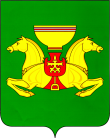 Об итогах реализации Муниципальной программы«Развитие туризма в Аскизском районе» за 2021 годРассмотрев представленную информацию об итогах реализации Муниципальной программы «Развитие туризма в Аскизском районе на 2017 – 2020 годы» за 2020 год, руководствуясь ст.ст. 35, 40 Устава муниципального образования Аскизский район, Администрация Аскизского района Республики Хакасия постановляет:1. Утвердить отчет по реализации Муниципальной  программы «Развитие туризма в Аскизском районе» за 2021 год согласно приложению к настоящему постановлению.2. Разместить отчет по реализации Муниципальной  программы «Развитие туризма в Аскизском районе» за 2021 год на сайте Администрации Аскизского района в разделе «Муниципальные программы».Глава Администрации                                                                          А.В.Челтыгмашев                            Приложение                                                                 к постановлению Администрации                                                                            Аскизского района Республики Хакасия                                         от                          № ОТЧЕТо реализации Муниципальной программы«Развитие туризма в  Аскизском районе» за 2021 год Наименования нормативных - правовых актов в сфере туризма, принятых органами местного самоуправления в 2021 году:- Постановление Администрации Аскизского района Республики Хакасия от  17.02.2021г. № 107-п «Об итогах реализации Муниципальной программы «Развитие туризма в Аскизском районе на 2017-2020 годы» за 2017-2020 годы»; - Постановление Администрации Аскизского района Республики Хакасия от  19.03.2021г. № 200-п «Об итогах реализации Муниципальной программы «Развитие туризма в Аскизском районе на 2017-2020 годы» за 2020 год; -Постановление Администрации Аскизского района Республики Хакасия от  14.07.2021г. № 499-п «О внесении изменений в постановление Администрации Аскизского района Республики Хакасия от 13.11.2020 № 864-п «Об утверждении Муниципальной программы «Развитие туризма в Аскизском районе», в новой редакции;- Постановление Администрации Аскизского района Республики Хакасия от 07.10.2021г. № 737-п « О внесении изменений в постановление Администрации Аскизского района Республики Хакасия от 13.11.2020 № 864-п «Об утверждении Муниципальной программы «Развитие туризма в Аскизском районе»;Цель Муниципальной программы «Развитие туризма в  Аскизском районе»: создание сферы сервиса и развитие туризма, как  одного из направлений развития экономики и повышения конкурентоспособности в Аскизском районе.Задачи Муниципальной программы: 1.Продвижение имиджа Аскизского района, как территории, благоприятной для развития туризма.2.Повышение качества туристских услуг и сохранение культурно-исторического потенциала.3. Развитие приоритетных направлений туризма в Аскизском районе.Программные мероприятия Муниципальной программы за 2021г.Непрограммные мероприятия, направленные на развитие сферы туризма, проведенные в отчетном периодеОбъем финансирования на программные мероприятия за 2021 год (в сравнении с 2020 годом)Показатели развития туризма на территории Аскизского района за 2021 год (в сравнении  с 2020 годом):      Источник: Форма мониторинга деятельности организаций в сфере туризма за 2021г.Поступление налогов от туризма 2020-2021г.Источник: Письмо УФНС России по Республике Хакасия от 08.02.2022г. №10-21/03644@ на запрос Администрации Аскизского района Республики Хакасия от 20.11.2021 № 2375-РГ.Отчет по оценке эффективности реализации Муниципальной программы «Развитие туризма в Аскизском районе» по итогам 2021 годаПоказатель 1 по Задаче 1 «Продвижение имиджа Аскизского района, как территории благоприятной для развития туризма», число реализованных мероприятий – 1 («Разработка дизайна и печать полиграфии»: 1 шт. баннер, 2шт. самоклеющихся плëнок на 2 информационных щита).Показатель 2 по Задаче 2 «Повышение качества туристских услуг и сохранение культурно-исторического потенциала», число реализованных мероприятий – 0.Показатель 3 по Задаче 3 «Развитие приоритетных направлений туризма в Аскизском районе», число реализованных мероприятий – 1 («Развитие туристско-гастрономического бренда Аскизского района». Проведен районный конкурс «Вкусный Аскиз»).Показатель - Количество российских туристов и экскурсантов, принимаемых МО Аскизский район в 2021 году, плановое значение 75 000 человек, фактическое значение 56 538  человек.Показатель - Количество иностранных туристов и экскурсантов, принимаемых МО Аскизский район в 2021 году, плановое значение 520 человек, фактическое значение 6 человек.Оценка достижения планового значения целевого индикатора 1, целевого индикатора 2, целевого индикатора 3:1) О =     2) О =  3) О =  Уровень достигнутых значений целевых индикаторов по программе:Уо =  = 0,5Коэффициент  Финансового обеспечения программы            (план на 2021 – 40,0; факт – 38,3):Иб =  = 0,9Оценка  эффективности реализации программы: Эп =  = 0,5Оценка эффективности реализации программы низкая, обусловлено тем, что в условиях распространения новой коронавирусной инфекции (COVID-19), некоторые мероприятия к проведению были отложены. РОССИЙСКАЯ  ФЕДЕРАЦИЯАДМИНИСТРАЦИЯАСКИЗСКОГО  РАЙОНА РЕСПУБЛИКИ  ХАКАСИЯРОССИЙСКАЯ  ФЕДЕРАЦИЯАДМИНИСТРАЦИЯАСКИЗСКОГО  РАЙОНА РЕСПУБЛИКИ  ХАКАСИЯРОССИЯ  ФЕДЕРАЦИЯЗЫХАКАС  РЕСПУБЛИКАЗЫНЫНАСХЫС  АЙМАFЫНЫНУСТАF-ПАСТААРОССИЯ  ФЕДЕРАЦИЯЗЫХАКАС  РЕСПУБЛИКАЗЫНЫНАСХЫС  АЙМАFЫНЫНУСТАF-ПАСТААПОСТАНОВЛЕНИЕПОСТАНОВЛЕНИЕПОСТАНОВЛЕНИЕот  с.Аскизс.Аскизс.Аскиз            №  № п/пНаименование мероприятияОбъем финансирования из муниципального бюджетаОбъем финансирования из муниципального бюджетаОбъем финансирования из муниципального бюджетаОбъем финансирования из муниципального бюджетаОбъем финансирования из муниципального бюджетаОбъем финансирования из муниципального бюджетаОбъем финансирования из муниципального бюджетаОбъем финансирования из муниципального бюджетаОтветственный исполнитель, соисполнитель№ п/пНаименование мероприятия2021202220232024202520262026Всего123456788910Задача 1. Продвижение имиджа Аскизского района, как территории, благоприятной для развития туризмаЗадача 1. Продвижение имиджа Аскизского района, как территории, благоприятной для развития туризмаЗадача 1. Продвижение имиджа Аскизского района, как территории, благоприятной для развития туризмаЗадача 1. Продвижение имиджа Аскизского района, как территории, благоприятной для развития туризмаЗадача 1. Продвижение имиджа Аскизского района, как территории, благоприятной для развития туризмаЗадача 1. Продвижение имиджа Аскизского района, как территории, благоприятной для развития туризмаЗадача 1. Продвижение имиджа Аскизского района, как территории, благоприятной для развития туризмаЗадача 1. Продвижение имиджа Аскизского района, как территории, благоприятной для развития туризмаЗадача 1. Продвижение имиджа Аскизского района, как территории, благоприятной для развития туризмаЗадача 1. Продвижение имиджа Аскизского района, как территории, благоприятной для развития туризмаЗадача 1. Продвижение имиджа Аскизского района, как территории, благоприятной для развития туризма1.1.Разработка дизайна и печать полиграфии20,05,05,05,05,05,05,045,0Администрация Аскизского района Республики Хакасия (далее – Администрация района), привлеченные организации (по согласованию)Задача 3. «Развитие приоритетных направлений туризма в Аскизском районе»Задача 3. «Развитие приоритетных направлений туризма в Аскизском районе»Задача 3. «Развитие приоритетных направлений туризма в Аскизском районе»Задача 3. «Развитие приоритетных направлений туризма в Аскизском районе»Задача 3. «Развитие приоритетных направлений туризма в Аскизском районе»Задача 3. «Развитие приоритетных направлений туризма в Аскизском районе»Задача 3. «Развитие приоритетных направлений туризма в Аскизском районе»Задача 3. «Развитие приоритетных направлений туризма в Аскизском районе»Задача 3. «Развитие приоритетных направлений туризма в Аскизском районе»Задача 3. «Развитие приоритетных направлений туризма в Аскизском районе»Задача 3. «Развитие приоритетных направлений туризма в Аскизском районе»3.2.Развитие туристско-гастрономического бренда Аскизского района20,00,00,00,020,020,020,060,0Администрация Аскизского района, предприятия туризма и сервиса (по согласованию)№ п/пМероприятиеДаты проведенияРезультаты1.Взаимодействие с субъектами туриндустрии района:Февраль18.02.202115.03.202123.03.202120.04.202126.05.202108.06.2021Июнь05.07.202125.08.202122.10.202128.10.202125.11.202102.12.202113.12.2021Мониторинг деятельности организаций в сфере туризма за 2020 год.Рассылка Письма Министерства экономического развития Республики Хакасия 12.02.2021 № 050-5/573  с ссылкой на Онлайн-семинар «Новый порядок оказания гостиничных услуг» 18.02.2021г.Рассылка – приглашение на  участие в семинаре по мерам поддержки бизнеса,проводимом Министерством экономического развития и Фондом развития. 16.03.2021г  в 11:00 ч. в большом зале здания Администрации Аскизского района.Рассылка о  региональном этапе Всероссийского конкурса «Туристический сувенир»в номинациях: этнографический сувенир, сувенир региона, гастрономический сувенир (напитки), гастрономический сувенир (еда), сувенир музея, сувенир-игрушка, идея сувенира, сувенир туристического маршрута, сувенир события  и др. Информация о проведении конференции «Проектирование и создание туристических сувениров».Рассылка: ссылка на регистрацию на Международный туристический форум «Сибирь. Притяжение».22-23 апреля 2021г. г. Абакан.Рассылка-приглашение  на семинар " О мерах поддержки туристической отрасли Хакасии"27.05.2021г. г. Абакан. Рассылка ссылки на заявление на грант по туризму в форме субсидий.Информирование о недопущении на свою территорию и не обслуживании граждан, не использующих средства индивидуальной защиты органов дыхания на основании Письма Министерства по делам юстиции и региональной безопасности от 11.06.2021 № СР-1075.Рассылка проекта-гранта по агротуризмуРассылка об открытии прием заявок на участие во Всероссийском конкурсе «Туристический сувенир» 2021.Рассылка: Обучающие мероприятия Корпорации МСП на октябрь.Рассылка объявления конкурса о предоставлении грантов в сфере туризмаРассылка: про льготное кредитование и субсидии на кредит.Рассылка: Поддержка малого бизнеса в Хакасии.Рассылка: Объявление о начале приема заявлений (заявок) на предоставление финансовой помощи субъектам малого и среднего предпринимательства в условиях ухудшения экономической ситуации в результате распространения новой коронавирусной инфекции (COVID-19).ООО «Саяны-Сибирь»АпрельМай09.11.2021Обращение по вопросу содействия  в организации приема экскурсионной программы «Хакасия этническая» в рамках проведения туристского форума «Сибирь. Притяжение» в юрточном комплексе «Кюг».Обращение по вопросу содействия в осмотре земельного участка для создания объекта придорожной инфраструктуры в д.Казановка. Обращение за консультацией о передаче дороги, ведущей к юрточному комплексу «Кюг», 4, 5 км от д.Казановка.Обращение за консультацией по вопросу необходимости оформления Паспорта безопасности АУ РХ «СШ «Тея»Август-НоябрьОбращения по вопросу согласования Концепции развития спортивно-туристского кластера «Вершина Теи», осуществлена работа по внесению корректировок в паспорта туристских объектов, совершена ознакомительная поездка в музеи.ООО «Киретэ»ОктябрьОбращение по вопросу организации деятельности ООО «Киретэ» по туризму.ООО «Мега+»НоябрьОбращение по вопросу расчистки дороги в рп.Вершина Теи.ИП Бурнакова Елена ВадимовнаИюнь-НоябрьВопросы по организации развития гастрономического тура «Сагай тадии», помощь в приеме экспертной группы инспекшн-тура «Сакральная Хакасия» в столовой «Сытый бай», обращение за консультацией по подбору земельного участка под строительство пункта питания. ИП Вардугин Виктор ВасильевичДекабрьОбращение по вопросу согласования размещения вблизи водного объекта базы отдыха «Балык-су»В целях оперативного решения вопросов по развитию туризма с субъектами туриндустрии района велась переписка через социальные сети и мессенджеры.В целях оперативного решения вопросов по развитию туризма с субъектами туриндустрии района велась переписка через социальные сети и мессенджеры.В целях оперативного решения вопросов по развитию туризма с субъектами туриндустрии района велась переписка через социальные сети и мессенджеры.В целях оперативного решения вопросов по развитию туризма с субъектами туриндустрии района велась переписка через социальные сети и мессенджеры.2.Подача заявки на конкурс «Моя страна - моя Россия»МайКод заявки 358141. Всероссийский конкурс молодежных авторских проектов и проектов в сфере образования, направленных на социально-экономическое развитие российских территорий.3.Размещение информацииЯнварь-ДекабрьРазмещение актуальной информации по развитию туризма на  сайте askiz.org№Наименование мероприятий и их финансированиеОбъем финансирования по программе тыс. руб.Объем финансирования по программе тыс. руб.Объем финансирования по программе тыс. руб.Объем финансирования по программе тыс. руб.№Наименование мероприятий и их финансированиеПлан на 2020 годФакт на 2020 годПлан на2021 годФакт на 2021 годЗадача 1. «Продвижение имиджа Аскизского района, как территории, благоприятной для развития туризма»Задача 1. «Продвижение имиджа Аскизского района, как территории, благоприятной для развития туризма»Задача 1. «Продвижение имиджа Аскизского района, как территории, благоприятной для развития туризма»Задача 1. «Продвижение имиджа Аскизского района, как территории, благоприятной для развития туризма»Задача 1. «Продвижение имиджа Аскизского района, как территории, благоприятной для развития туризма»Задача 1. «Продвижение имиджа Аскизского района, как территории, благоприятной для развития туризма»1.Разработка дизайна  и печать рекламных материалов1,71,620,020,02.Установка информационных щитов с описанием туристских объектов, а также указателей20,020,00,00,0Задача 3. «Развитие приоритетных направлений туризма в Аскизском районе»Задача 3. «Развитие приоритетных направлений туризма в Аскизском районе»Задача 3. «Развитие приоритетных направлений туризма в Аскизском районе»Задача 3. «Развитие приоритетных направлений туризма в Аскизском районе»Задача 3. «Развитие приоритетных направлений туризма в Аскизском районе»Задача 3. «Развитие приоритетных направлений туризма в Аскизском районе»3.Содействие развитию образовательного туризма28,728,70,00,04.Развитие туристско-гастрономического бренда Аскизского района 0,00,020,018,310Всего:50,450,340,038,310Количество мероприятийПланФактПланФакт22№ Наименование показателя202020211.Количество субъектов, оказывающих услуги в сфере туризма, ед.13132.Количество коллективных средств размещения, ед.993.Количество номеров в кср, ед.1571834.Количество койко-мест в кср, ед.3814685.Число ночевок, тыс.16 86824 4516.Средняя численность работников, чел.50627.Количество размещенных туристов,чел.365167888.Количество обслуженных посетителей54 538 (20 ин.гр.)56 538(6 ин.гр.)№Наименование202020211.Налог на доходы физических лиц с доходов		580,525919,252.Земельный налог с физических лиц, обладающих земельным участком, расположенным в границах сельских поселений1783,483243,933.Налог, взимаемый с налогоплательщиков, выбравших в качестве объекта налогообложения доходы, уменьшенные на величину расходов (в том числе минимальный налог, зачисляемый в бюджеты субъектов Российской Федерации)0,04795,074.Налог на имущество физических лиц, взимаемый по ставкам, применяемым к объектам налогообложения, расположенным в границах сельских поселений927,271285,80Итого:3291,2535244,05